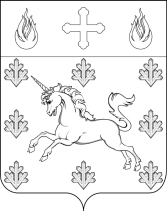 СОВЕТ ДЕПУТАТОВ ПОСЕЛЕНИЯ СОСЕНСКОЕ РЕШЕНИЕ21 января 2021 года № 53/4О внесении изменений в Решение Совета депутатов поселения Сосенское от 18 июля 2013 года № 451/59 «О регламенте Совета депутатов поселения Сосенское» Руководствуясь Федеральным законом от 06.10.2003 № 131-ФЗ «Об общих принципах организации местного самоуправления в Российской Федерации», Законом г. Москвы от 06.11.2002 № 56 «Об организации местного самоуправления в городе Москве», Уставом поселения Сосенское,Совет депутатов поселения Сосенское решил:Внести изменения в приложение к Решению Совета депутатов поселения Сосенское от 18 июля 2013 года № 451/59 «О регламенте Совета депутатов поселения Сосенское»:1.1. пункт 3 статьи 10 приложения изложить в следующей редакции:«3. Полномочия председателя постоянной комиссии могут быть досрочно прекращены решением Совета депутатов на основании личного письменного заявления, по представлению комиссии или по представлению Председателя Совета депутатов, если комиссия не собиралась в течение года.»1.2. статью 28 приложения изложить в следующей редакции:«Статья 281. Внеочередное заседание Совета депутатов созывается Главой поселения по собственной инициативе либо по предложению не менее одной трети депутатов от установленной численности депутатов.2. Инициаторы предложения о созыве внеочередного заседания Совета депутатов представляют Главе поселения проект повестки дня внеочередного заседания, а также проект решения (проекты решений) Совета депутатов.В повестку дня внеочередного заседания Совета депутатов включается только тот вопрос(вопросы), который требует безотлагательного решения.3. Внеочередное заседание Совета депутатов проводится не чаще 1 раза в неделю, как правило, по четвергам, кроме третьего четверга месяца.»Опубликовать настоящее Решение в газете «Сосенские вести» и разместить на официальном сайте органов местного самоуправления поселения Сосенское в информационно-телекоммуникационной сети «Интернет».Контроль за исполнением настоящего Решения возложить на депутата Совета депутатов поселения Сосенское Гуревича Д.Л. Глава поселения Сосенское                                                              К.О. Бармашев